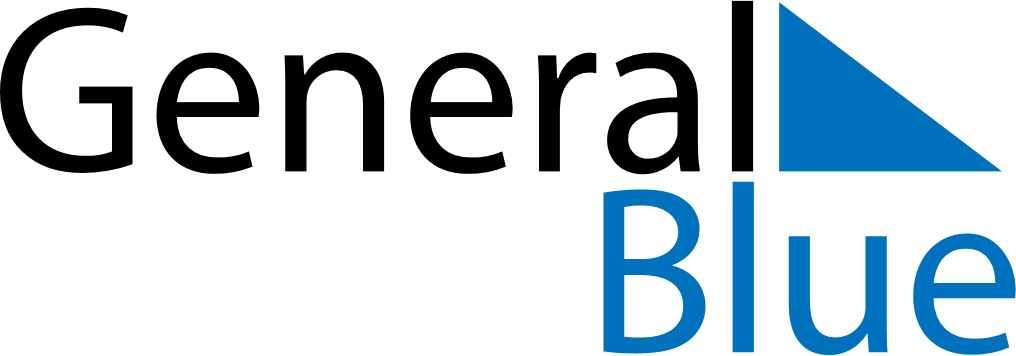 December 2024December 2024December 2024December 2024December 2024December 2024Gol, Viken, NorwayGol, Viken, NorwayGol, Viken, NorwayGol, Viken, NorwayGol, Viken, NorwayGol, Viken, NorwaySunday Monday Tuesday Wednesday Thursday Friday Saturday 1 2 3 4 5 6 7 Sunrise: 9:05 AM Sunset: 3:21 PM Daylight: 6 hours and 15 minutes. Sunrise: 9:07 AM Sunset: 3:19 PM Daylight: 6 hours and 12 minutes. Sunrise: 9:09 AM Sunset: 3:18 PM Daylight: 6 hours and 9 minutes. Sunrise: 9:11 AM Sunset: 3:17 PM Daylight: 6 hours and 6 minutes. Sunrise: 9:13 AM Sunset: 3:16 PM Daylight: 6 hours and 3 minutes. Sunrise: 9:15 AM Sunset: 3:15 PM Daylight: 6 hours and 0 minutes. Sunrise: 9:16 AM Sunset: 3:14 PM Daylight: 5 hours and 57 minutes. 8 9 10 11 12 13 14 Sunrise: 9:18 AM Sunset: 3:13 PM Daylight: 5 hours and 54 minutes. Sunrise: 9:20 AM Sunset: 3:12 PM Daylight: 5 hours and 52 minutes. Sunrise: 9:21 AM Sunset: 3:12 PM Daylight: 5 hours and 50 minutes. Sunrise: 9:23 AM Sunset: 3:11 PM Daylight: 5 hours and 48 minutes. Sunrise: 9:24 AM Sunset: 3:11 PM Daylight: 5 hours and 46 minutes. Sunrise: 9:25 AM Sunset: 3:10 PM Daylight: 5 hours and 44 minutes. Sunrise: 9:27 AM Sunset: 3:10 PM Daylight: 5 hours and 43 minutes. 15 16 17 18 19 20 21 Sunrise: 9:28 AM Sunset: 3:10 PM Daylight: 5 hours and 41 minutes. Sunrise: 9:29 AM Sunset: 3:10 PM Daylight: 5 hours and 40 minutes. Sunrise: 9:30 AM Sunset: 3:10 PM Daylight: 5 hours and 39 minutes. Sunrise: 9:31 AM Sunset: 3:10 PM Daylight: 5 hours and 39 minutes. Sunrise: 9:32 AM Sunset: 3:10 PM Daylight: 5 hours and 38 minutes. Sunrise: 9:32 AM Sunset: 3:10 PM Daylight: 5 hours and 38 minutes. Sunrise: 9:33 AM Sunset: 3:11 PM Daylight: 5 hours and 38 minutes. 22 23 24 25 26 27 28 Sunrise: 9:33 AM Sunset: 3:11 PM Daylight: 5 hours and 38 minutes. Sunrise: 9:34 AM Sunset: 3:12 PM Daylight: 5 hours and 38 minutes. Sunrise: 9:34 AM Sunset: 3:13 PM Daylight: 5 hours and 38 minutes. Sunrise: 9:34 AM Sunset: 3:13 PM Daylight: 5 hours and 39 minutes. Sunrise: 9:34 AM Sunset: 3:14 PM Daylight: 5 hours and 40 minutes. Sunrise: 9:34 AM Sunset: 3:15 PM Daylight: 5 hours and 41 minutes. Sunrise: 9:34 AM Sunset: 3:16 PM Daylight: 5 hours and 42 minutes. 29 30 31 Sunrise: 9:34 AM Sunset: 3:18 PM Daylight: 5 hours and 43 minutes. Sunrise: 9:34 AM Sunset: 3:19 PM Daylight: 5 hours and 45 minutes. Sunrise: 9:33 AM Sunset: 3:20 PM Daylight: 5 hours and 46 minutes. 